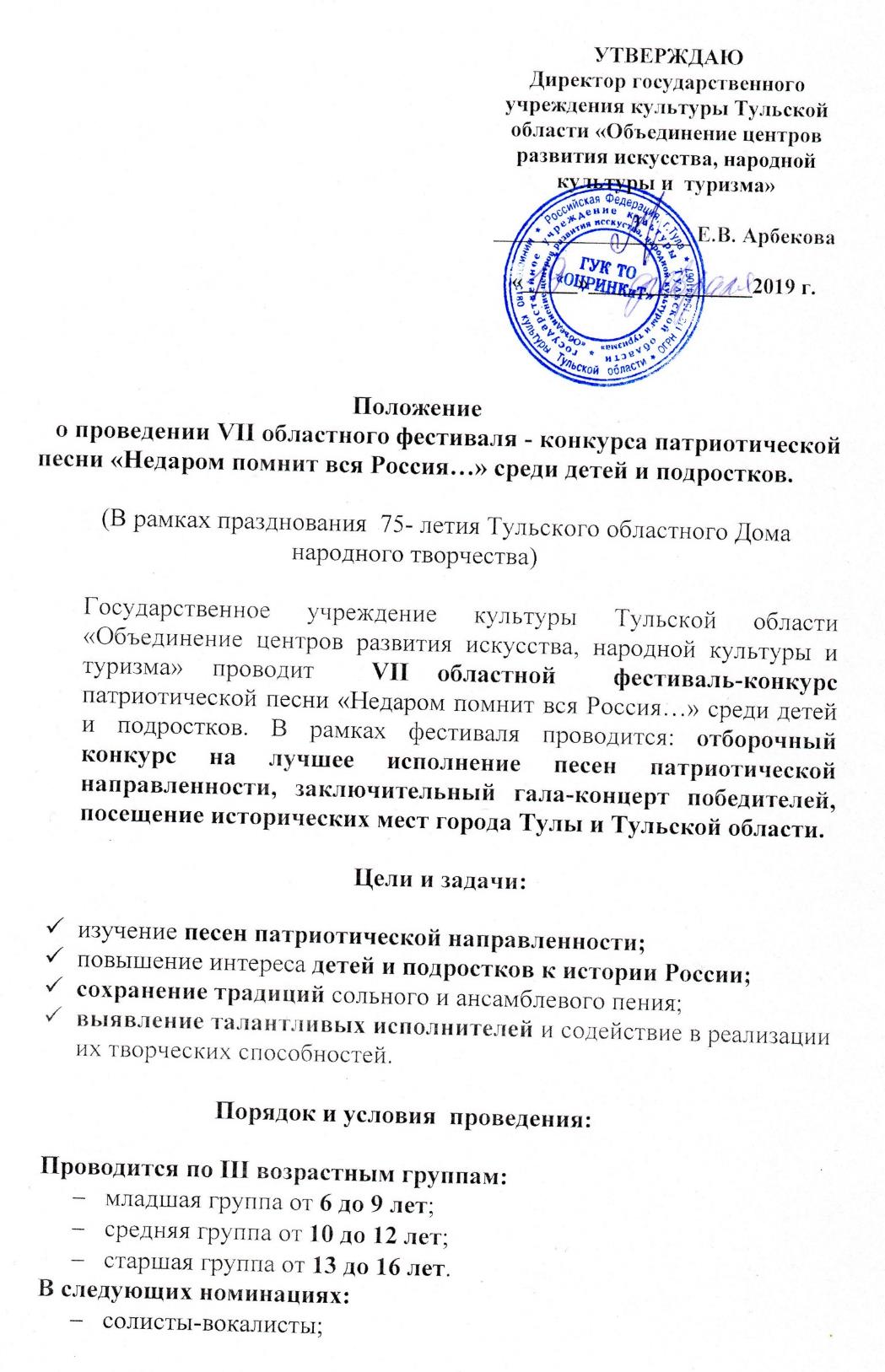 вокальные ансамбли (дуэты, трио, квартеты и т. д.);авторы-исполнители;вокально-инструментальные ансамбли.Проводится в два этапа:I этап – отборочный – октябрь 2019 года в государственном учреждении культуры Тульской области «Объединение центров развития искусства, народной культуры и туризма» г. Тула, ул. 9 мая,  д. 1 «а», «б»)Первая группа 26 октября  2019 г.     (11.00)г. Тула;Белевский район;Ясногорский район;Алексинский район;п. Новогуровский;Арсеньевский район;Одоевский район;Суворовский район;Дубенский район;Щекинский район;п. Славный.Вторая группа 27 октября 2019 г.            (11.00)Ефремовский район;	Куркинский район; Чернский район;Плавский район;Тепло-Огаревский район;Воловский район;Каменский район.Новомосковский район;Веневский район; г. Донской;Кимовский  район;Узловской район;Богородицкий  район;Киреевский  район.II этап – заключительный (гала-концерт) – ноябрь 2019 г. (дата по согласованию). Примут участие лучшие коллективы и исполнители -победители  I этапа. Место и адрес проведения: (по согласованию)Участники: солисты-вокалисты, вокальные ансамбли, вокально-инструментальные ансамбли, авторы-исполнители. Участие исполнителя в двух и более номинациях недопустимо. Конкурсанты представляют не более 1-го произведения. Выступления солистов проходят в сопровождении музыкальных инструментов или фонограммы «-1» (MD, «флеш-карта»). Бек-вокал на фонограммах в сольном исполнение допускается без основной партии, а в ансамблевом исполнении не допускается. В использовании «живых» инструментов и вокала, допускается использование секвенсора синтезатора, барабанного модуля и другого вспомогательного музыкального оборудования. Запрещается использование фонограммы «+». Продолжительность исполнения одного номера не более 4 минут в «живом» звуке. Микрофоны, используемые во время конкурсных выступлений, отстроены для всех участников одинаково (контроль осуществляется специальным представителем оргкомитета конкурса). В конкурсных выступлениях допускается использование световых эффектов. Порядок выступления конкурсантов определяется организаторами конкурса.	Репертуар конкурсантов должен состоять из произведений патриотического и гражданского звучания. Критерии оценки:       1. Исполнительское мастерство.       2. Вокальные данные.       3. Сценическая культура.       4. Артистизм.       5. Соответствие программы тематике .Награждение       Выступление участников оценивает конкурсная комиссия, сформированное организаторами. Решение конкурсной комиссии оформляется протоколом и не подлежит пересмотру. По итогам все победители награждаются дипломами и сувенирами.Финансовые условияПроезд и командировочные расходы участников производятся за счет направляющей стороны. Контактные телефоны: 8(4872) 704-358  Бокарёва Ирина Николаевна Для участия необходимо направить заявки (приложение № 1) до 18 октября 2019 года в адрес оргкомитета: 300028, г. Тула, ул. 9 мая, д. 1 «а, б», государственное учреждение культуры Тульской области «Объединение центров развития искусства, народной культуры и туризма» по e-mail: kdu.ock@tularegion.org  Заявки направленные после 18 октября рассматриваться не будут.ЗАЯВКАна участие в VII областном фестивале-конкурсе патриотической песни «Недаром помнит вся Россия…» среди детей и подростков. Для участника                                                                                                              Район ________________________________________Для коллектива художественной самодеятельностиРайон ________________________________________.Настоящая заявка является письменным согласием участника с условиями проведения фестиваля-конкурса и даёт право организаторам на обработку персональных данных. Подпись руководителя направляющей организации с указанием должности.Место печати.Ф.И.О.Возрастная категорияФ.И.О., телефон руководителяНазвание учреждения культуры (РДК, СДК, ДК)Название произведения, авторы муз. и сл., продолжительность номера, носители, инструменты.Название коллектива,Ф.И.О участниковВозрастная категорияФ.И.О., телефон руководителяНазвание учреждения культуры (РДК, СДК, ДК)Название произведения, авторы муз. и сл., продолжительность номера, носители, инструменты.